Учреждение образования«Гомельский государственный университет имени Франциска Скорины»УТВЕРЖДАЮУчитель информатики	Коржова Анна Владимировна _______________План - конспектзачетного урока по информатике  на тему:«Компьютерные презентации .Элементы мультимедиа в презентации»в  6 «Б»  классеГУО «Средняя школа № 26 г. Гомеля»Исполнитель студентка группы М-31	                    _______________   Ф. Х.Махмудова Гомель 2019Дата: 28.02.2019Класс: 6”Б”Тема: Элементы мультимедиа в презентации. Вставка гиперссылок. Вставка звука и видео.    Тип урока: комбинированный .Цели урока: Образовательные: Закрепить навыки по теме “Элементы мультимедиа в презентации” ;Формирование умения редактирования презентаций в программе PowerPoint;Закреплять основные навыки и умения использования инструментов создания мультимедийных презентаций;Развивающие: Способствовать развитию технологического творческого мышления ; Способствовать развитию умений учащихся обобщать полученные знания, проводить анализ, синтез, сравнения, делать необходимые выводы  ; Развивать наблюдательность и внимание;Воспитательные: Воспитывать аккуратность  при выполнении заданий, ответственность, любознательность,  уверенность в своих силах; Способствовать развитию творческого отношения к  учебной деятельности; Способствовать овладению необходимыми навыками самостоятельной учебной деятельности;Оборудование: учебник, компьютеры, карточки. Структура урока1.Организаионный момент (2 мин.)2.Актуализация знаний по предыдущей теме.  (5 мин.)3.Изучение нового материала  (15 мин.)4.Физкультминутка (2 мин.)5.Практическая работа  (18 мин.)6. Домашнее задание (1 мин.)7. Итог урока. (2 мин.)Ход урока1. Организационный момент     Приветствие учащихся, проверка подготовности к учебному занятию, организация внимания детей, проверка отсутствующих .  2. Актуализация знаний по предыдущей теме.  Для чего предназначена программа PowerPoint?Что понимают  под презентацией?Каких видов бывают презентации?Что такое слайд? Что понимают под мультимедиа? 3.Изучение нового материала.Гиперссылки позволяют быстро перемещаться по слайдам презентации, открывать другие презентации или файлы. С помощью гиперссылок можно создать оглавлении презентации. Ссылки в оглавлении дают возможность перейти на нужные слайды.Перед вставкой гиперссылки необходимо выделить  текст, фигуру или рисунок , который послужит гиперссылкой. Для  вставки гиперссылки используется окно Вставка гиперссылки ,  вызываемая кнопкой на вкладке Вставка. Пример (1)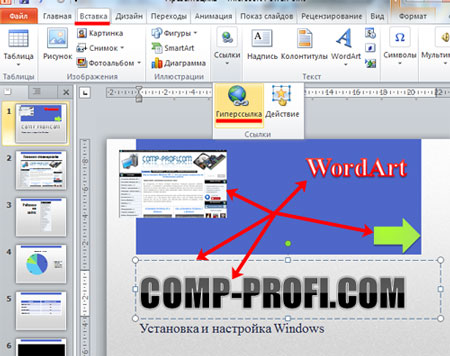  На примере (2) показано, как вставить гиперссылку для перехода в другую часть презентации . Пример (3) демонстрирует вставку гиперссылки на другой файл.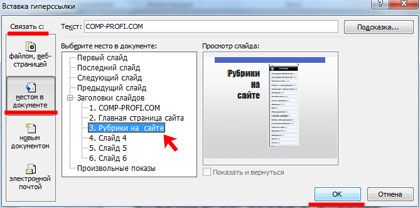 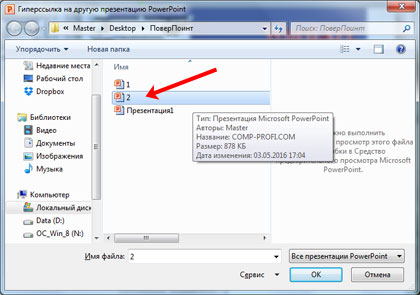 Вставка звука и видео.В презентацию PowerPoint можно добавить звуковой файл, например музыку, закадровый текст или звуковые фрагменты. Для того чтобы можно было записывать и прослушивать звуковые файлы, компьютер должен быть оборудован звуковой платой микрофонам динамиками.Вставка звука в PowerPoint осуществляется с помощью  последовательности действий описанной в примере (1.1)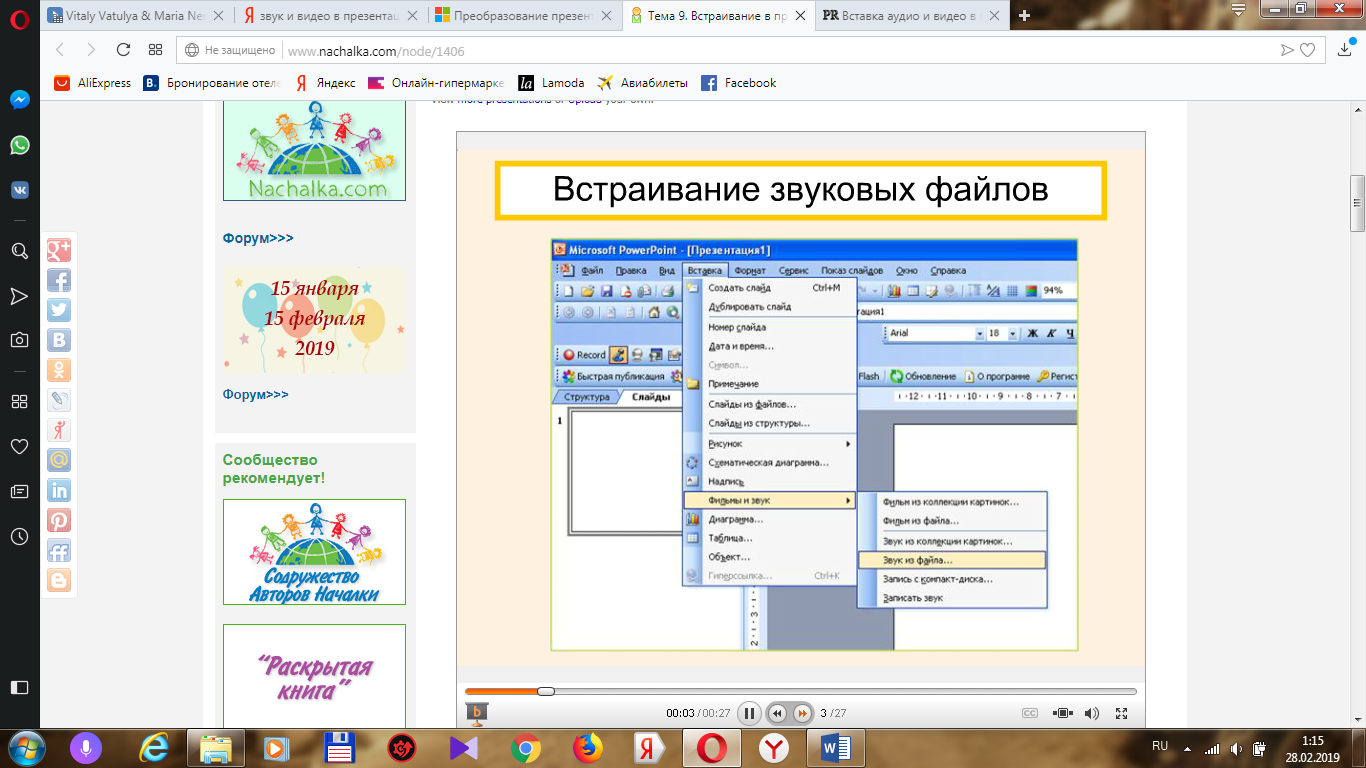 Для воспроизведения звука необходимо в режиме просмотра щелкнуть по значку звука  и нажать кнопку Воспроизвести .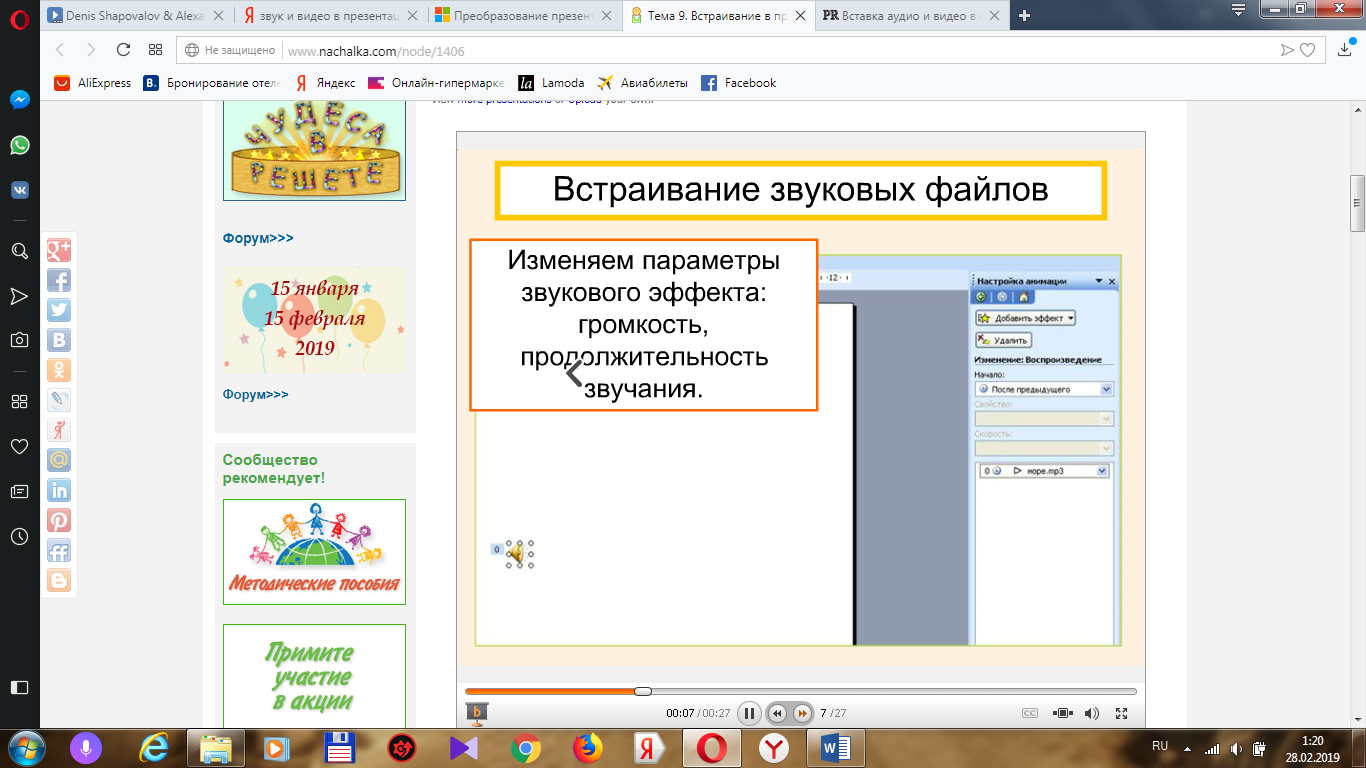 Для использование видео в презентации можно делать ссылки на видео файлы или вставлять видео непосредственно в  презентацию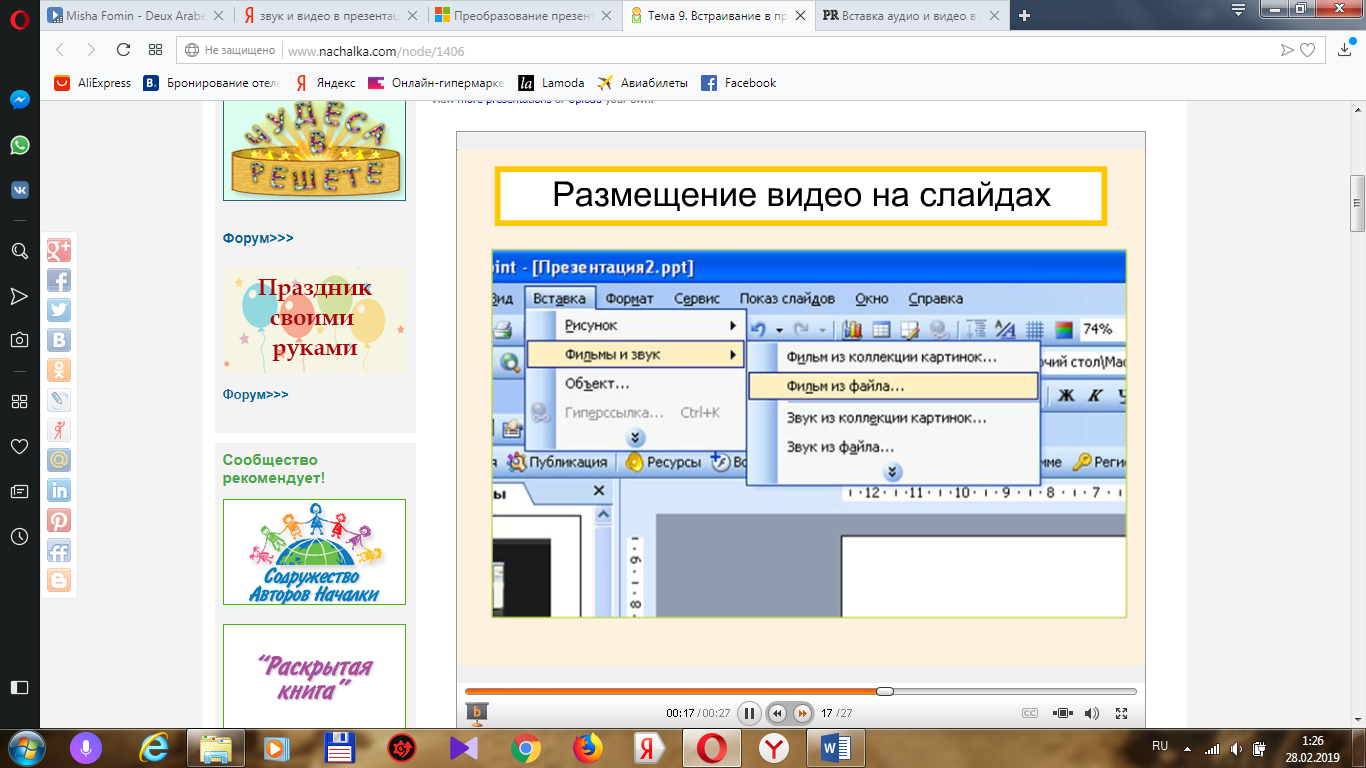 4.Физкультминутка.В среднем темпе проделать 3-4 круговых движений глазами в правую сторону, столько же в левую сторону. Расслабив  глазные мышцы, посмотреть в даль на счет 1-6. Повторить 1-2 раза.5. Практическая работаЗаданиеНа первый слайд – объект WordArt.На второй – рисунок из коллекции картинок (анимацию из файла)На третьей – гиперссылку на слайд .На четвёртый – звук6. Домашнее задание            Г 5, § 14, стр 102-103.7. Итог урокаВы молодцы ребята, поработали хорошо. А главное -  вы думали, размышляли. На этом уроки мы достигли поставленной цели.Спасибо за урок!Задание 1 Восьмое мартаВ этом задании вы научитесь: настраивать анимацию;изменять параметры эффектов анимации;настраивать разметку слайда для вставка рисунков. 1.Запустить приложение PowerPoint.2.Выбрать по собственному желанию шаблон оформления и цветовую схему.3. Подготовить титульный слайд с названием презентации.4. Добавить несколько слайда с названием   по собственному желанию. Для этих слайдов выбрать вариант  разметки Заголовок ,текст и объект5.Отключить список в текстовом окне. Для   этого на панели инструментов Форматирование отжать кнопку Маркеры .6. В текст слайдов вписать стихи: “8 Марта”С 8 Марта поздравляю!                  
Солнышка лучей желаю,
Ароматов всех цветов
И желанных самых слов.

Позитива в жизни чаще,
Чтоб судьба была послаще,
Чтоб везло в делах бы личных,
Новостей тебе отличных!
 Ну вот и кончились морозы,
И в мире царствует весна.
Прекрасны женщины, как розы.
Поздравить вас пришла пора!

От всей души вас поздравляем,
С Международным женским днем.
Любви и счастья вам желаем,
Чтобы везло всегда, во всём!
Милые женщины, важные дамы,
Дочери, сестры, коллеги и мамы!
Вас поздравляем и очень хотим
Мир ваш чтобы был из приятных картин,
Чтобы любовь и удача, и смех,
Были всегда чтобы лучше из всех,
Чтобы ласкали вас солнца лучи,
Чтобы имели от счастья ключи,
И чтобы в каждом прекраснейшем дне
Жили вы словно в волшебнейшем сне!
Восьмое марта, первая капель...
Пусть сердце ярким светом наполняется!
Скорее чудесам откройте дверь,
Этой весной они вам повстречаются!

Желаю вам весеннего тепла,
Чтобы заветные мечты осуществились,
Чтобы счастливой жизнь ваша была,
И всё задуманное вами получилосьМаму любят все на светеМаму любят все на свете,
Мама первый друг.
Любят мам не только дети,Любят все вокруг.
Если что-нибудь случится,
Если вдруг беда,
Мамочка придет на помощь,
Выручит всегда.
Мама много сил, здоровья
Отдает всем нам.
Значит, правда, нет на свете
Лучше наших мам.Улыбки бабушек и мамВесенний праздник на дворе –Веселый, теплый самый.Нам улыбаются светлоВсе бабушки и мамы.Звенят задорные ручьи –Прощай, прощай, зима.К нам женский день придет ВеснаОтпраздновать сама.7.Вставить  фотографию с соответствующе темой. Для этого щелкнуть  по миниатюре Добавить рисунок , в открывшемся окне выбрать необходимый  файл. “8 Марта”8.Настроить анимацию заголовка. Для этого выделить заголовок слайда и выполнить команду меню Показ слайда> Настройки анимации.Выбрать из списка Добавить эффект  вариант Вход > Другие  эффекты…>Общие: Вылет и установить параметр Направление- Сверху.9. Для текста стихотворение выбрать эффект анимации Вход > Другие эффекты.> Общие: Панорама .Установить  параметр  Начало: После предыдущего.10.Для фотографии выбрать эффект анимация  Вход > > Другие  эффекты…>Общие: Круговой –Установить параметр Скорость : Очень быстро.11. Настраивать смену  слайдов. Для этого выполнить команду меню Показ слайдов > Смена слайдов  и в Области задач выбрать вариант Открывание вниз, убрать флажок, установить флажок  автоматический после. Установить время смены слайдов- 3 с . Нажать кнопку Применить ко всем слайдам.12. Подключить   к просмотру музыку- “День матери” . Для этого перейти на первый слайд выполнить команду меню Вставка> фильмы и звук> звук из файла… и указать на файл с мелодией. В появившимся диалоговом окне выбрать  вариант  Автоматически.13. Реализовать звучание музыки на протяжении всего просмотра. Для   этого в Области задач выбрать пункт Настройка анимации, правой кнопкой мыши вызвать контекстное меню к звуку, выбрать пункт Параметры эффектов… и в отрывшемся диалоговом окне установить вариант  Закончить после последнего слайда, на  вкладке   скрывать значок звука во врем показа.14. Просмотреть  полученную презентацию. Для этого нажать клавишу F5.15. Сохранить презентацию.1.Что такое PowerPoint?прикладная программа Microsoft Office, предназначенная для создания презентацийприкладная программа для обработки кодовых таблицустройство компьютера, управляющее его ресурсами в процессе обработки данных в табличной формесистемная программа, управляющая ресурсами компьютера2. Что такое презентация PowerPoint?прикладная программа для обработки электронных таблицустройство компьютера, управляющее демонстрацией слайдовтекстовой документ, содержащий набор рисунков, фотографий, диаграммдемонстрационный набор слайдов, подготовленных на компьютере3. Составная часть презентации, содержащая различные объекты, называется…листкадрслайдрисунок4. Запуск программы Power Point осуществляется с помощью команд …  Пуск – Главное меню  – Найти – Microsoft Power PointПуск – Главное меню – Программы – Microsoft Power PointПанели задач – Настройка – Панель управления – Microsoft Power PointРабочий стол – Пуск – Microsoft Power Point5. В каком разделе меню окна программы Power Point находится команда  Создать (Новый)  слайд?Показ слайдовВидФайлВставка6. Выбор макета слайда в программе Power Point осуществляется с помощью команд …Формат – Разметка слайдаФормат – Цветовая схема слайдаВставка – Дублировать слайдПравка  – Специальная вставка7. Шаблоны в программе Power Point предназначены для…вставки электронных таблицоблегчения операций по оформлению слайдоввставки графических изображенийсоздания нетипичных слайдов8. Команда вставки картинки в презентацию программы Power Point…Вставка – Объект  Вставка – Рисунок – КартинкиФормат – Рисунок – Картинки  Формат – Рисунок – Из файла 9. Открытие панели WordArt в окне программы Power Point осуществляется с помощью команд:Вид – WordArt  Вставка – WordArt  Вид – Панели инструментов – WordArtСервис – Панели инструментов – WordArt 10. Что такое гиперссылки в презентации?Ссылки на эффекты анимации  Ссылки на первый и последний слайды презентации  Ссылки на другие слайды или объекты  Ссылки на смену слайдов презентации  11. Укажите расширение файла, содержащего обычную презентацию Microsoft PowerPoint..gif                            .рpt.pps   .jpg